ИНСТРУКЦИЯ ЗА РАБОТА НА ОБСЛУЖВАЩИЯ ПЕРСОНАЛ АДРЕСНА ПОЖАРОИЗВЕСТИТЕЛНА ЦЕНТРАЛА  FP9000А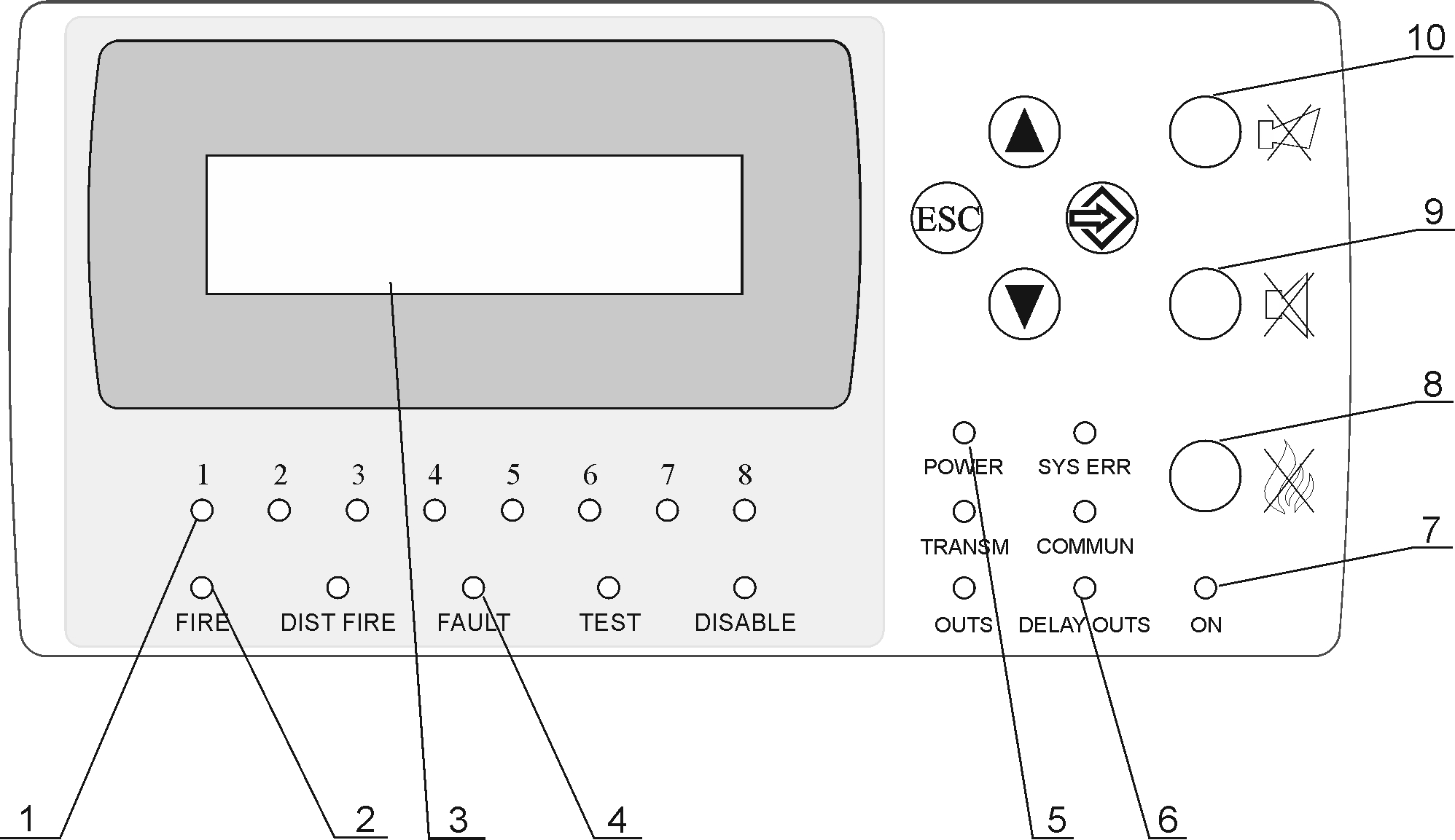 Индивидуални индикатори за пожар и повреда на зонаОбщ индикатор за пожарДисплейОбщ индикатор за повредаИндикатор за повреда в захранването – мрежово и акумулаторноИндикатор за въведено време за закъснение на изходитеОбщ индикатор за наличие на захранванеБутон  „Нулиране пожар “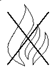 Бутон   „Стоп звук панел “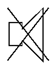 Бутон  „Стоп сирени “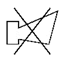 „ДЕЖУРЕН РЕЖИМ“ на панелаТова е обичайния режим на панела. Няма повреди и пожари по зоните.           На дисплея (поз. 3) е изписано „ОХРАНА“ и астрономическото време. Свети индикатора за наличие на захранване (поз. 7). Може да свети и индикатора за програмирано закъснение на изходите (поз. 6).Действие на персонала при сигнал за „ПОВРЕДА“При повреда е задействан звуковия сигнализатор на панела.                                                                               На дисплея се изписва точната повреда – липса на мрежово или акумулаторно захранване, повреда в съответната зона(свети с жълта светлина индивидуалния индикатор на зоната) , повреда в контролируем изход и други.   Спирането на звуковия сигнал става с натискането на бутон  „Стоп звук панел“(поз.9).                                                                                                                       Свържете се с обслужващия специалист за указания за последващи действия.       Липсата на мрежово захранване е самовъзстановима повреда и панела ще се установи в „Дежурен режим“ при възстановяване на захранването.Действие на персонала при сигнал за „ПОЖАР“-  Задействана е звуковата сигнализация на панела и свети червения индикатор на съответната зона. На дисплея се изписва информация за адреса, зоната, текстово съобщение за местоположението на пожароизвестителя, където е възникнал пожар и времето което остава до включване на сирените.-  Спирането на звуковия сигнал става с натискането на бутон  „Стоп звук панел“ (поз. 9).                                                                                                                                            -   Отива се до указаното от панела мяста и се проверява за възникнало събитие. Ако в действителност има  Пожар  се действа според „Инструкция за действие на персонала при възникнал пожар“.                                                                                  -   Ако задействането на панела е „ лъжливо “ се оглеждат съответните пожароизвестители и се търси причина за задействането.                                      -   При изтичане на времезакъснението на изходите се включват сирените. Те могат да се спрат с натискане на бутона  „Стоп сирени “ (поз. 10).-   Връщането на панела в Дежурен режим става с натискането на бутон                  „Нулиране пожар“ (поз. 8).	 № 34,     етаж 5,     Панелът е произвден в 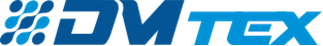 Тел./факс:           064/801597 web:            www.dm-teh.com                                                                                                                                                                                                                                                                                                                                                                                                                                                                                                                                                                                                                                                                                                                                                                                                                                                                                                                                                                                                                   Адрес:          гр. Плевен 5800                                                                                                                                                                                                                                                                                                                                                                                                                                                                    ул.”Ген. Ат. Стефанов” 34                                  